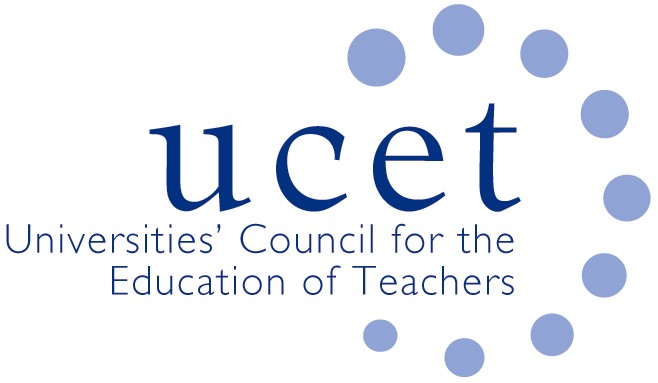 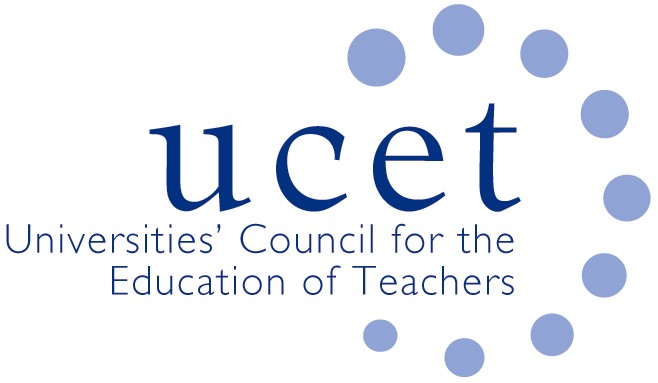 Agenda for the meeting of the UCET Research and International Forum, 1pm, Tuesday 19 January, Via ZoomThere will be a morning symposium beginning at 10.30am. The topic will be ‘the implications of, and responses to, Covid 19’ and will be led by Hazel Bryan, Heather Smith, James Avis and Pinky Jain. To register for the symposium please click on the following link: https://www.ucet.ac.uk/12399/research-and-international-forumWelcome & introductionsMinutes & matters arisingUCET updatesInstitutional pressures researchCovid 19:Feedback from morning meetingResults of UCET survey into the impact of Covid on education researchTopics for future symposiaREF:Assessment panelsREF deadlinesEDAP reports on codes of practiceOther REF issuesEqualities issues:Equalities sub-groupUCL report on BAME teacher recruitmentGTTR recruitment statisticsUUK racial harassment reportDfE review of the ITE marketUCET effective CPD paperInternational issuesItems for information:UCET December newsletterUCET strategyAOBDate of next meeting: 11 May 2021Background papersMinutes of the previous meetingResults of UCET survey on the impact of Covid 19 on education researchList of education REF sub-panel membersREF deadlines informationEDAP REF report UCL report on recruitment of BAME teachersGTTR statisticsUUK racial harassment reportDfE market review announcement, UCET blogs etc. UCET effective CPD paperUCET December newsletterUCET strategy